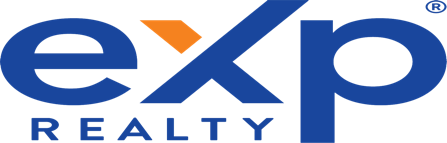 Thank you for submitting an offer on my listing!Please use this provided information to complete your offer.Offer InformationSeller Name: Trenita HarrisPreferred Title Company: Please text listing agent for preferred title company. Nicole Ellison – 832-795-7555Option Fee: Please deliver to the Title Company per the contract. Page 10 information:Listing Agent: Nicole Ellison/License #775006Email: realestate@nicoleellison.comPhone: 832-795-7555Broker: eXp Realty/License #603392Licensed Supervisor: Karen Richards/0508111Office Address: One Riverway, Ste 1700 Houston, TX 77056Office Phone Number: 888-519-7431Sending Your Contract:Please email your offer with pre-approval or proof of funds to realestate@nicoleellison.com and put the property address in the subject line. 